ERB 课程全接触之「逸」起出发统筹机构：香港圣公会褔利协会有限公司日期：2024年06月14日(星期五)时间：10:00 – 16:00地点：东涌逸东村黎淑英广场活动内容包括：1.	职位空缺展览: 饮食业、物流及运输业、零售业、酒店业、物业管理及保安业2.	ERB课程技能体验：咖啡及陪月3.	ERB课程报读及查询4.	就业辅导咨询ERB课程基本入读资格:年龄在15岁或以上；学历在副学位程度或以下的香港合资格雇员；及符合个别课程的入读要求查询热线：2988 8084网页：https://yeis.skhwc.org.hk/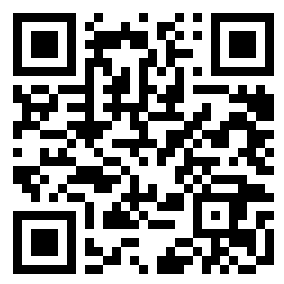 FB page: https://www.facebook.com/share/wp1QMZ36etC5mfnA/?mibextid=qi2Omg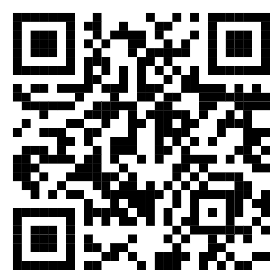 报名及查询请浏览职人资讯网及Facebook(此活动由ERB资助)